foxr ekSle iwokZuqeku vof/k dk vkdyu	       ekSleh; os|'kkyk iwlk ds vkdyu ds vuqlkj fiNys rhu fnuksa dk vksSlr vf/kdre ,oa U;wure rkieku Øe’k% 32-9 ,oa 20-5 fMxzh lsfYl;l jgkA vkSlr lkis{k vknZzrk 79 lqcg esa ,oa nksigj esa 60 izfr'kr] gok dh vkSlr xfr 3-3 fd0eh0 izfr ?kaVk ,oa nSfud ok"i.k 4-1 fe0eh0 rFkk lw;Z izdk’k vof/k vkSlru 4-6 ?kUVk izfr fnu fjdkMZ fd;k x;k rFkk 5 ls0eh0 dh xgjkbZ ij Hkwfe dk vkSlr rkieku lqcg esa 22-5 ,oaa nksigj esa 30-3 fMxzh lsfYl;l fjdkMZ fd;k x;kA bl vof/k esa mRrj fcgkj 16-8 fe0eh0 o"kkZ fjdkMZ gqbZA                  e/;kof/k ekSle iwokZuqeku         (14 ls 18 vizSy]2018)		xzkeh.k Ñf"k ekSle lsok] Mk0vkj0ih0lh0,0;w0] iwlk] leLrhiqj ,oa Hkkjr ekSle foKku foHkkx ds lg;ksx ls tkjh 14 ls 18 vizSy] 2018 rd ds ekSle iwokZuqeku ds vuqlkj%&  iwokZuqekfur vof/k esa mÙkj fcgkj ds ftyksa esa vkleku esa fNViwV ckny ns[ksa tk ldrs gSA gykfd bl vof/k esa ekSle ds 'kq"d jgus dh laHkkouk gSA   18 vizSy rd vf/kdre rkieku 34 ls 36 fMxzh lsfYl;l ds chp cus jgus dk vuqeku gS] tcfd U;wure rkieku 20 ls 22 fMxzh lsfYl;l ds vklikl jg ldrk gSSA  vkSlru 5 ls 7 fd0eh0 izfr ?kaVk dh j¶rkj ls vxys 24 ?kaVksa rd ifN;k gok pyus dk vuqeku gS] mlds ckn iwjok gok py ldrh gSA     lkis{k vknzZrk lqcg esa djhc 60 ls 70 izfr’kr rFkk nksigj esa 30 ls 40 izfr’kr jgus dh laHkkouk gSA lelkef;d lq>ko’kq"d ekSle dh laHkkouk dks ns[krs gq, rS;kj xsgwW] vjgj ,oa eDdk Qly dh dVuh rFkk nkSuh djsaA xsgWw ,oa eDdk ds nkuksa dks vPNh rjg /kwi esa lw[kkus ds ckn HkaMkj.k djsaA  vksy dh Qly dh cqvkbZ djsaA cqvkbZ ds fy, xtsUnz fdLe vuq’kaflr gSA jksikbZ ls iwoZ dVs dUn dks VªkbdksMZek fHkjhMh ds 5-0 xzke izfr yhVj xkscj ds ?kksy esa feykdj 20&25 feuV rd Mqcksdj mipkfjr dj yxk;sa rkfd feV~Vh tfur chekjh yxus dh laHkkouk dks jksdk tk ldsaA lk/kkj.kr;k  0-5 fdyksxzke ds dUn dks jksius ds fy, 75X75 ls0eh0 dh nqjh j[ksaA 200 xzke ds dUn dh cqvkbZ 50x50 ls0eh0 dh nqjh ij chtkRiknu gsrq djuk vPNk ik;k x;k gS rFkk blds fy, 40&50 fDoaVy izfr gs0 cht dUn dh vko’;drk gksrh gSA izfr xB~<+k 3 fd0xzk0 xkscj] 20 xzke veksfu;e lYQsV ;k 10 xzke ;wjh;k] 37-5 xzke flaxy lqij QkLQsV ,oa 16 xzke iksVsf’k;e lYQsV O;ogkj djsaAQynkj o`{kksa rFkk okfudh ikS/kksa dks yxkus ds fy, vuq’kaflr nwjh ij 1 eh0 O;kl ds 1 ehVj xgjs xM<+s cuk dj NksM+ nsaA yxk;s x;s ikWiyj o`{kksa ds pkjks vksj fudkSuh rFkk lkQ&lQkbZ djsaA fepZ dh Qly esa vko’;drkuqlkj fudkbZ] xqM+kbZ ,oa flapkbZ djsaA 50 fdyksxzke ;wfj;k izfr gsDVs;j MkysaA ;wfj;k Qly dh ifRRk;ksa ij ugh iM+uk pkfg,A /;ku nsa fd] ;wfj;k dk O;ogkj djrs le; tehu esa ueh gksAfHkaMh] cksjk ,oa dÌqcxzhZ; lfCt;kW yxkus ds fy, ekSle vuqdwy py jgk gSA bu Qlyksa esa dhM+kas ls cpko gsrq eksukslhy@eSykfFk;ku@jksxj nok dk 1-5 ls 2 fe0yh0 izfr yhVj ikuh esa ?kksy cukdj fNM+dko djasA  VekVj dh Qly dks Qy Nsnd dhV ls cpko gsrq [ksrksa esa i{kh clsjk yxk;saA dhV lss xzflr Qyks dks bdBk dj u"V dj nsa] ;fn dhV dh la[;k vf/kd gks rks fLiukslsM 48 b0lh0@1 fe0yh0 izfr 4 yh0 ikuh dh nj ls fNM+dko djsA foxr o"kkZ ls [ksrksa esa mi;qDr ueh vk x;h gS] bldk ykHk mBkrs gq, gjk pkjk ds fy, eDdk] Tokj] cktjk rFkk yksfc;k dh cqvkbZ djsaA pkjk Qlyksa esa Hkh thok.kq [kkn dk O;ogkj djsaA ¼MkWa0 ,- lÙkkj½uksMy inkf/kdkjh xzkeh.k Ñf"k ekSle lsok] d`f"k ekSle foHkkxMk0 jktsUnz izlkn dsUnzh; d`f"k fo’ofo|ky;iwlk]leLrhiqj ¼fcgkj½ xzkeh.k Ñf"k ekSle lsok] d`f"k ekSle foHkkxMk0 jktsUnz izlkn dsUnzh; d`f"k fo’ofo|ky;iwlk]leLrhiqj ¼fcgkj½ xzkeh.k Ñf"k ekSle lsok] d`f"k ekSle foHkkxMk0 jktsUnz izlkn dsUnzh; d`f"k fo’ofo|ky;iwlk]leLrhiqj ¼fcgkj½cqysfVu la[;k&26 fnukad& 'kqØokj] 13 vizSy] 2018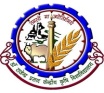          VsyhQksu & 06274&240266vkt dk vf/kdre rkieku% 32-5 fMxzh lsfYl;l] lkekU; ls 4-3 de vkt dk U;wure rkieku% 21-9 fMxzh lsfYl;l] lkekU;0-6 fMxzh lsfYl;l vf/kd 